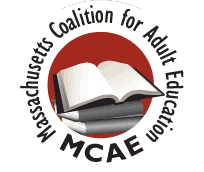 Massachusetts Coalition for Adult Education2022 Awards Nomination Form OUTSTANDING STUDENT AWARDNOMINATION DEADLINE: MARCH 1, 2022GENERAL CRITERIAThe nominee is student who:Has improved the life situation(s) of self/others as a result of the learning/teaching experience.Has demonstrated leadership within the teaching/learning environment.Has met significant challenges in an effective way.Has been supportive of others engaged in teaching or learning in the field of adult education.GIFT TO WINNER’S PROGRAMThe program from which the winner has graduated or at which he or she is enrolled will receive a gift from MCAE of $200 in books.  If the award winner attended or currently attends more than one program, the award winner will designate which program is to receive the gift.PLEASE NOTE THAT THIS AWARD WILL BE PRESENTED AT A RECORDED VIRTUAL CEREMONY TO BE SHOWN AT NETWORK ON FRIDAY, APRIL  1, 2022.  SUBMITTING THE NOMINATION: DEADLINE MARCH 1, 20221.  A nominee may be nominated by a group of 2 or more individuals.2.  If nominated by a group of 2 or more individuals, please only submit one nomination form per nominee.3.  Email this nomination form to mcaeawards@gmail.com.Receipt of your nomination form will be confirmed by email.  If you do not receive a confirmation, pleaseemail mcaeawards@gmail.com.6.  For questions, please email mcaeawards@gmail.com.MCAE 2022 Awards Nomination FormOUTSTANDING STUDENT AWARDNOMINATION DEADLINE: MARCH 1, 2022NOMINEE’S INFORMATIONName:                                     Telephone: Address: Program:  Email: Please attach a brief description of the nominee’s qualifications, not to exceed 500 words.  Nominations which exceed 500 words will not be considered.  Incomplete applications may not be considered.NOMINATED BY   Names(s): Program affiliation(s): If nominated by a group of 2 or more people, please provide name of principal contact: Principal contact’s telephone:  Principal contact’s email:  